MODRÁ TŘÍDA OD 11.4/2020Rozvoj jazykových dovedností – OPAKY – pojmenuj opaky1 krátké, dlouhé2 malé, velké3 mokré, suché4 otevřené, zavřené5 plné, prázdné6 studené, teplé7 špinavé, čisté8 veselý, smutný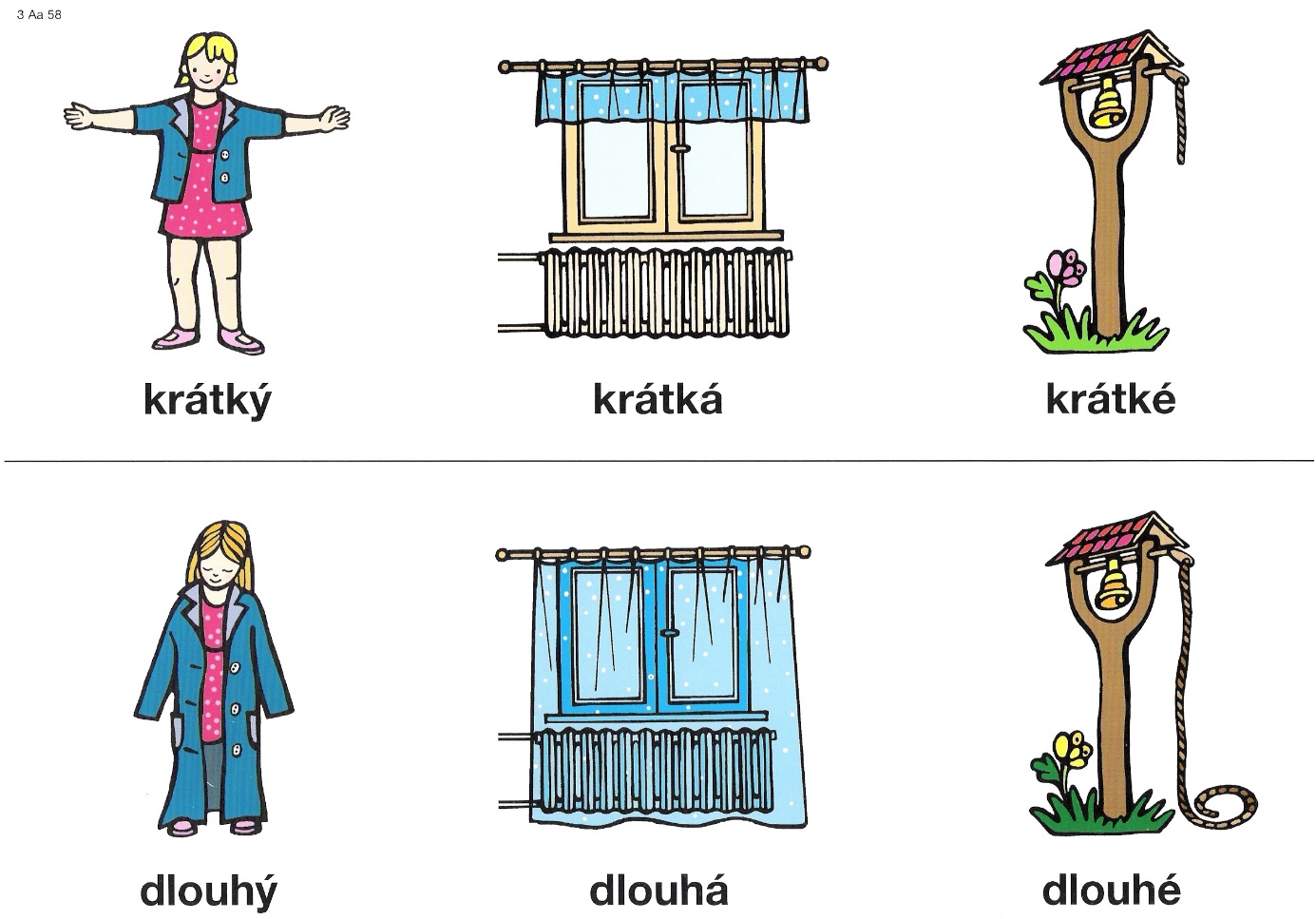 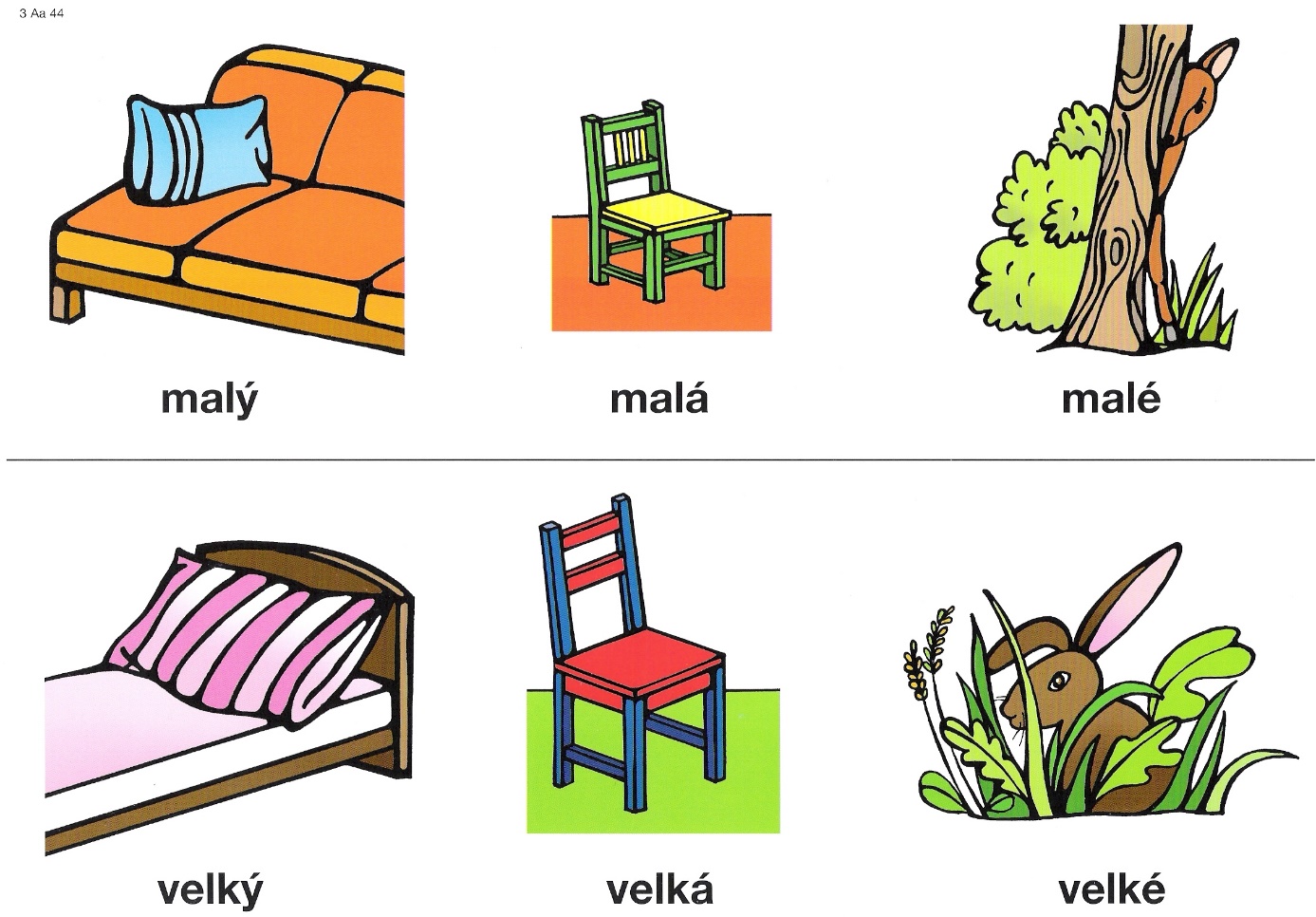 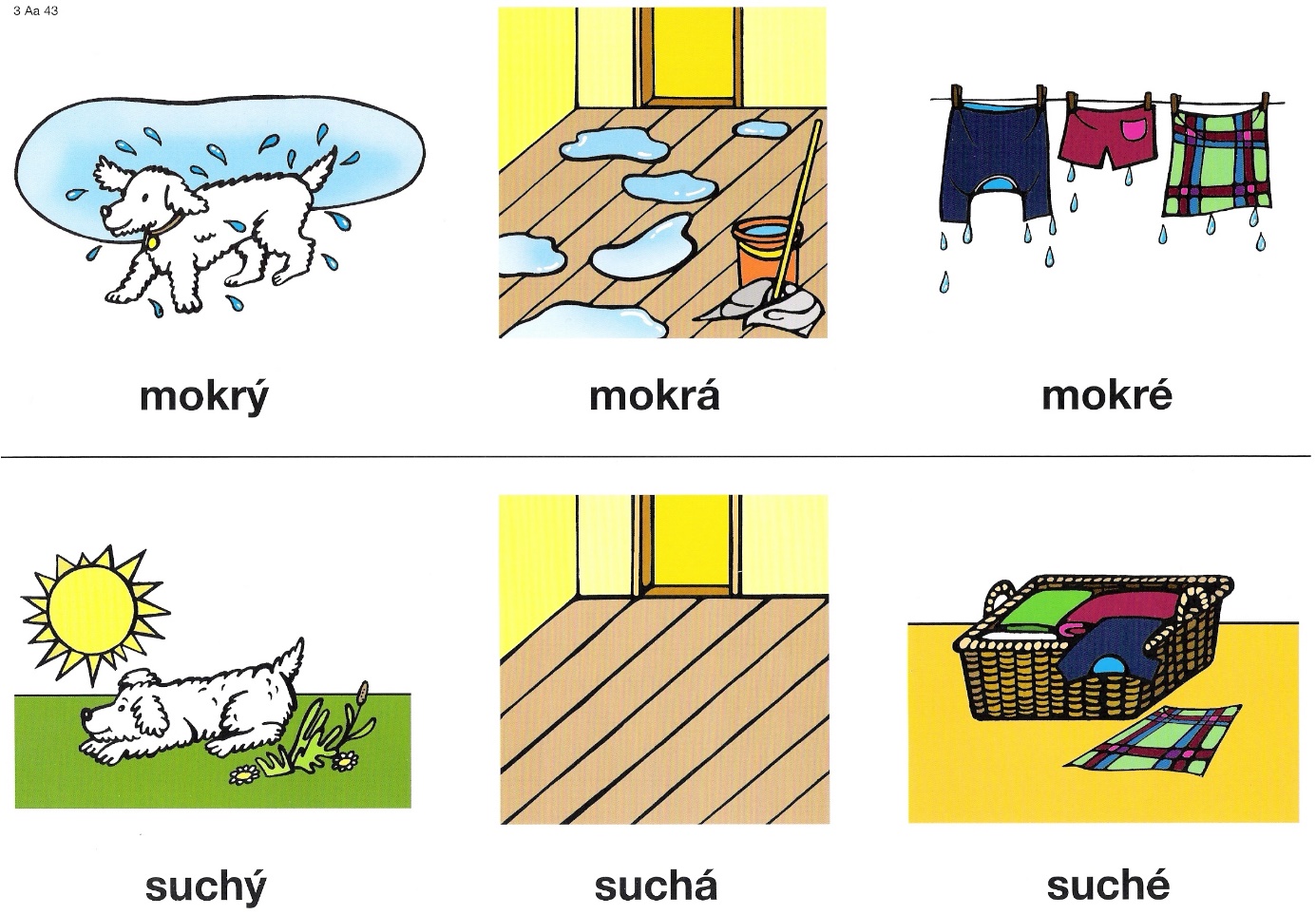 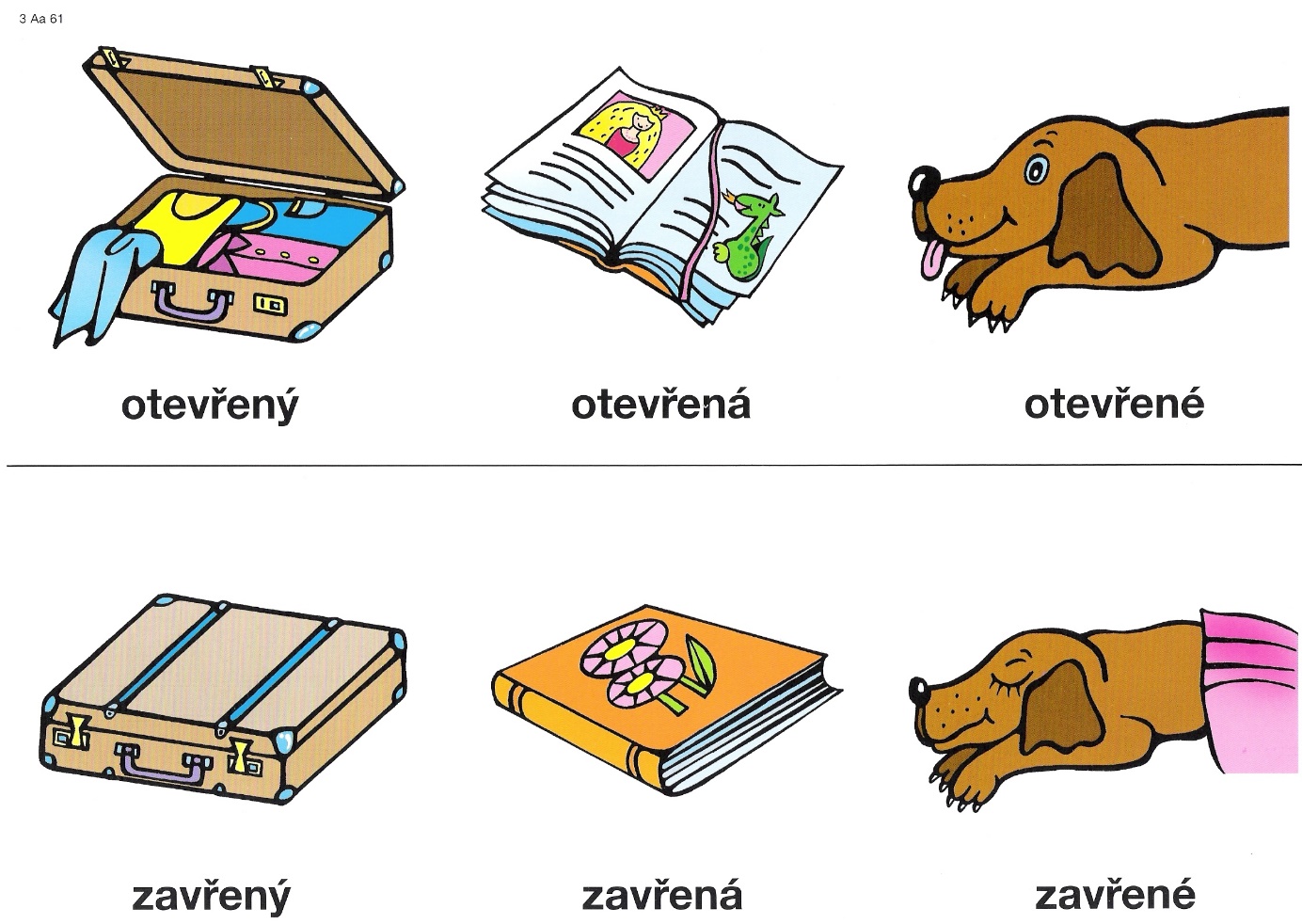 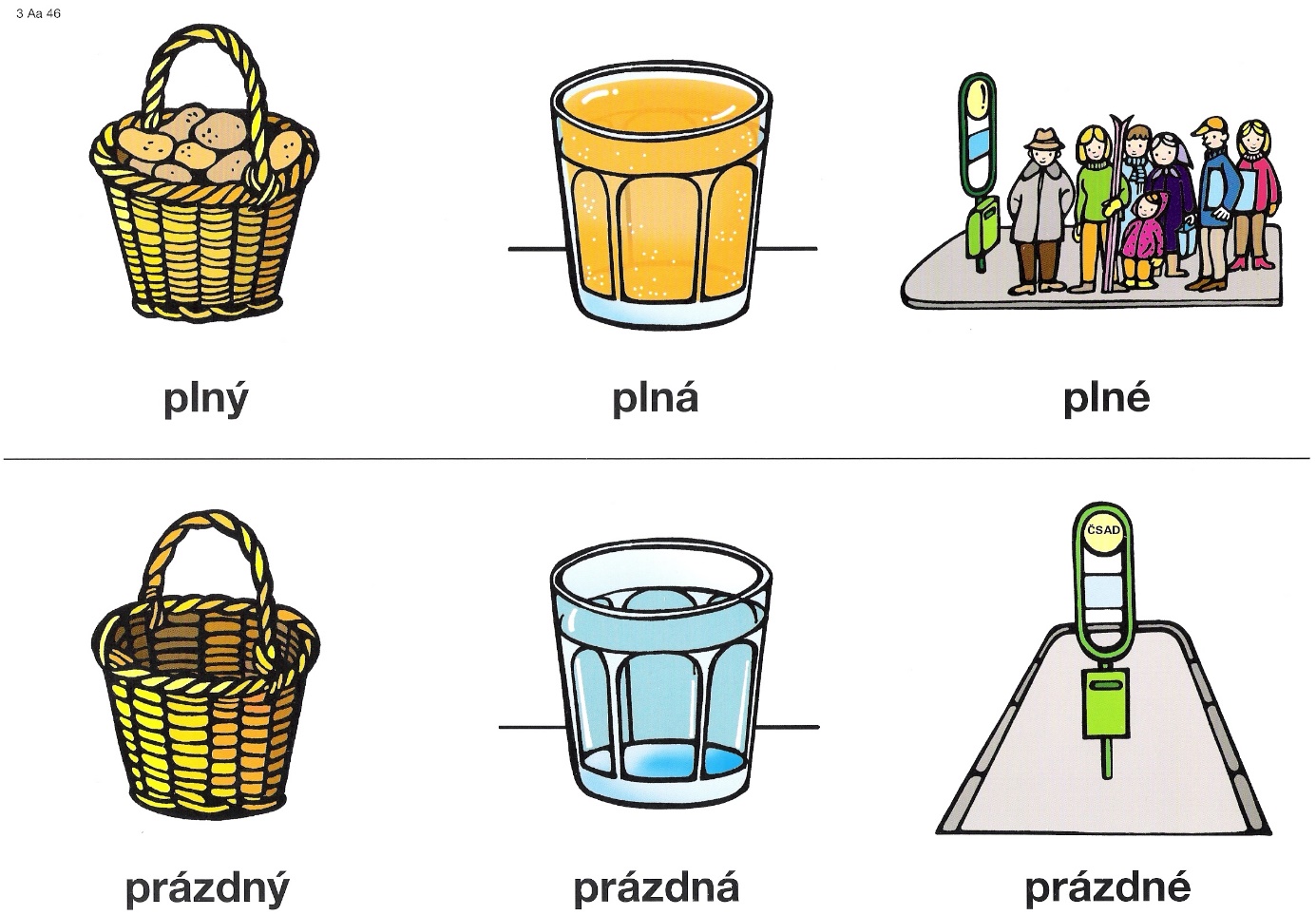 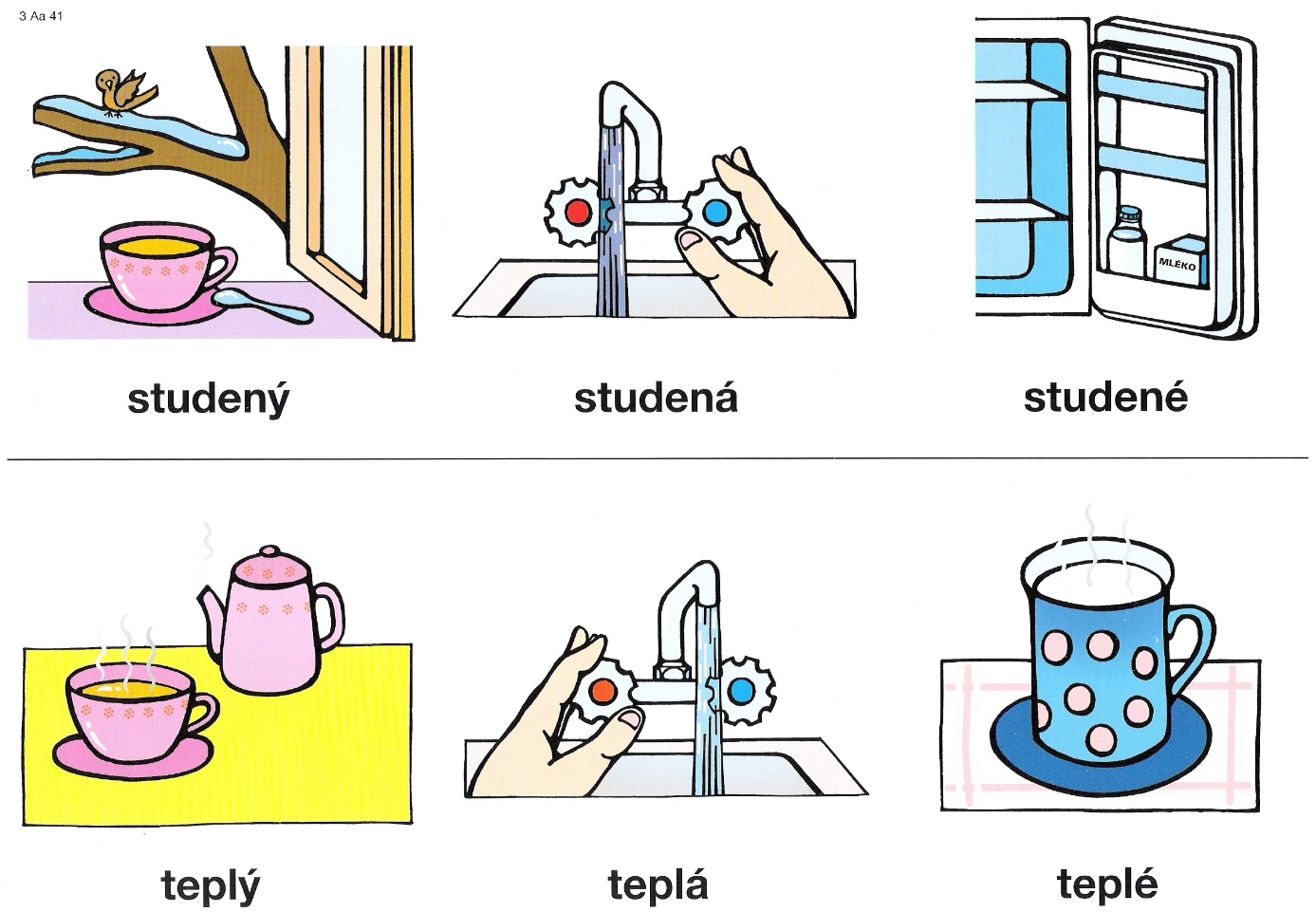 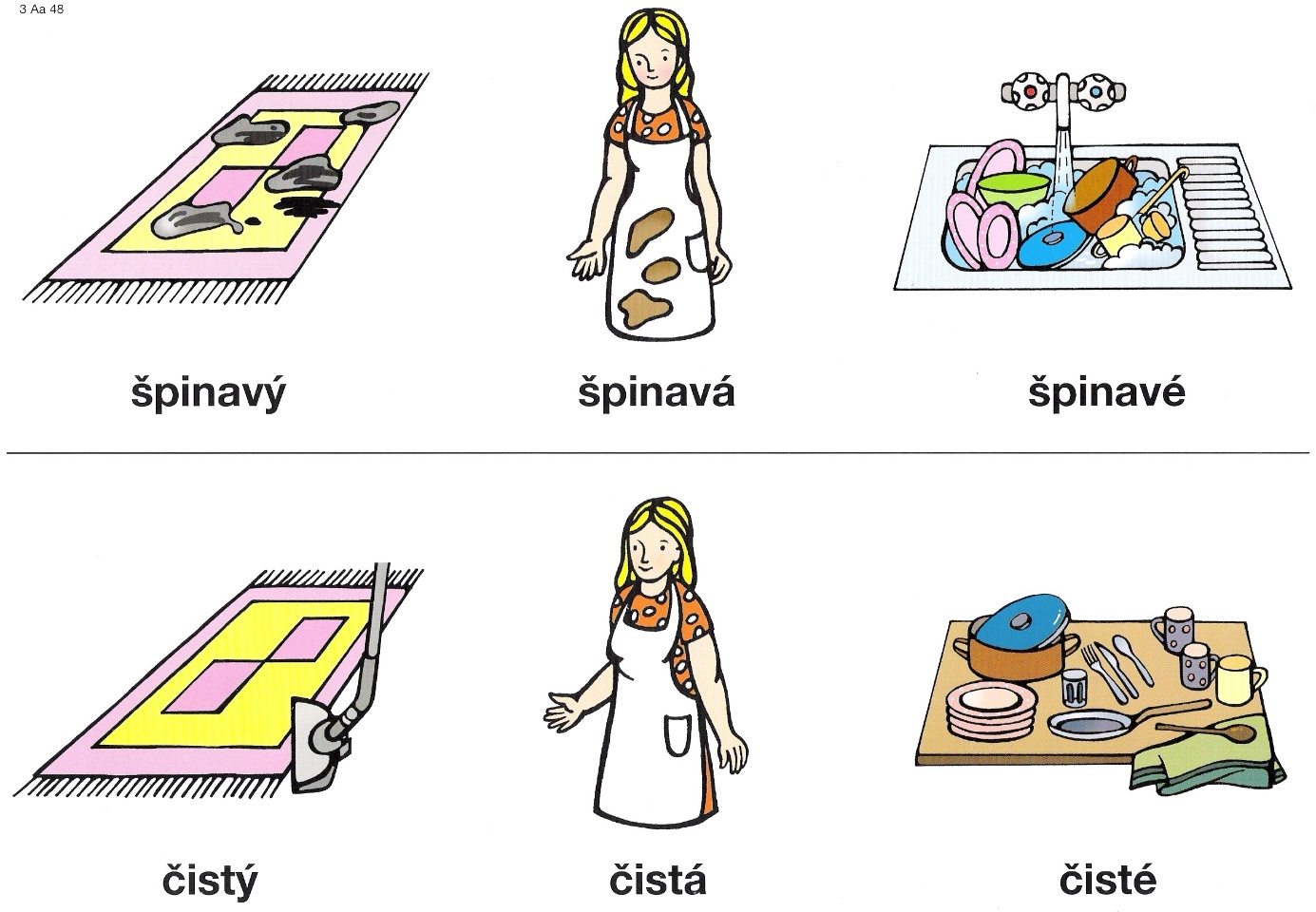 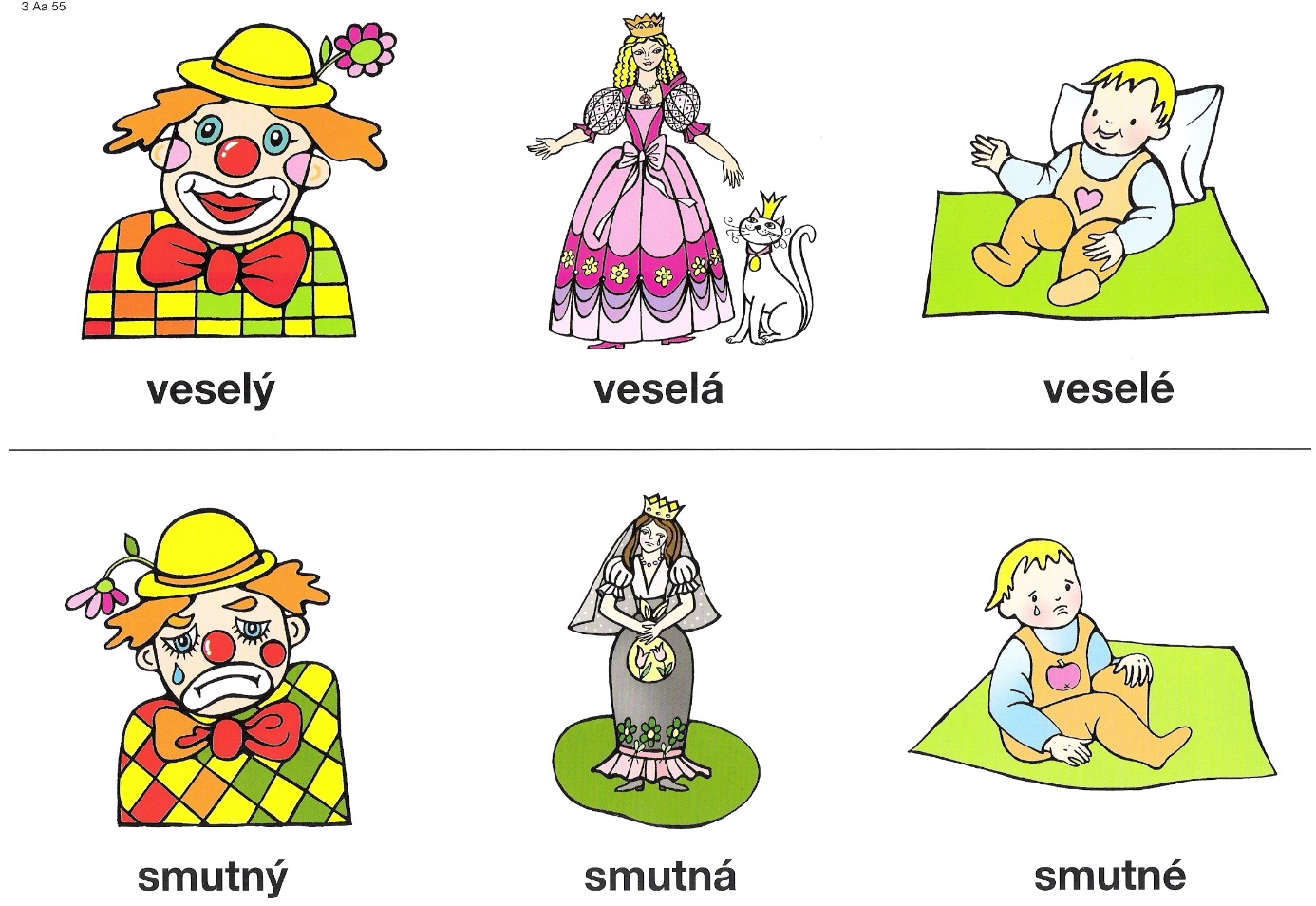 BÁSNIČKY A OBRÁZCÍCHDěti sledují text básničky v obrázcích, které pomáhají k zapamatování si jich – sledování pohybu v rádce a čtení textu v obrázkuBarvičky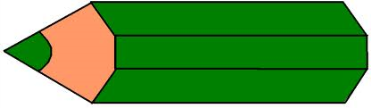 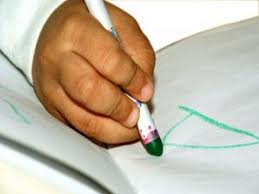 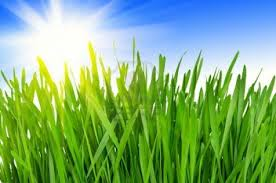            ?       DÉŠŤ     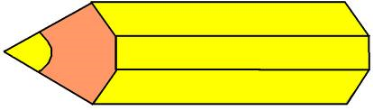 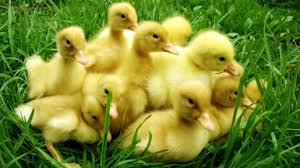 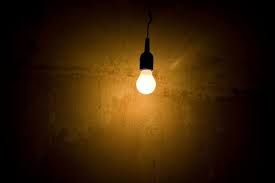 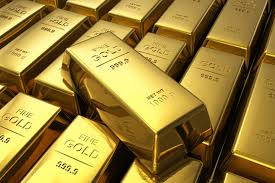 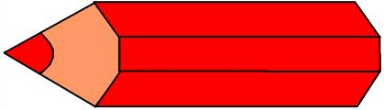 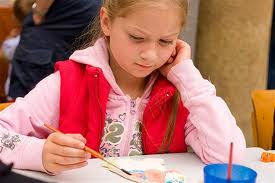 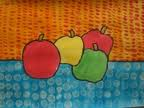 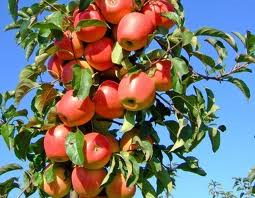 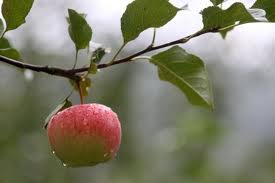 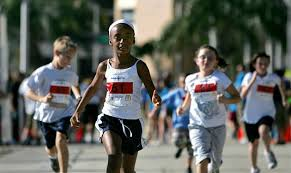 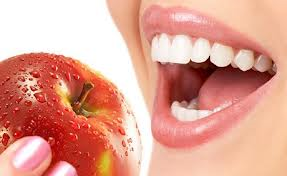 Mám zelenou barvičku, tou nakreslím travičku.Žlutou tužkou housata, zasvítí jak ze zlata.A červená barvička? Ta nakreslí jablíčka.Už jsou zralá, nízko visí, pojďte děti, kousněte si!DÉŠŤ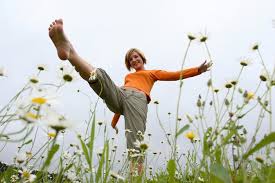 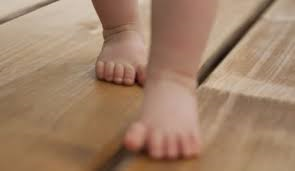 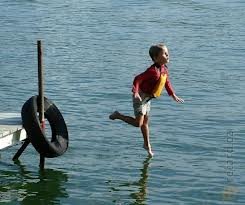 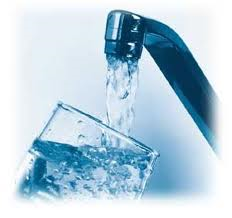 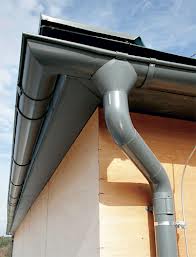 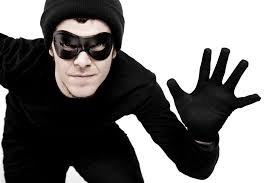 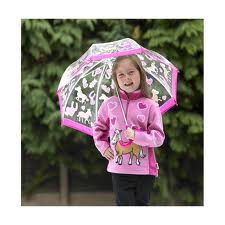 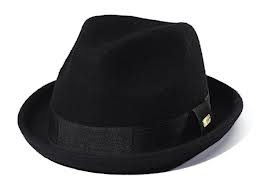 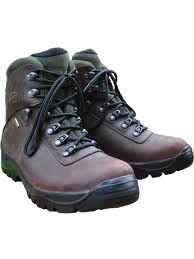 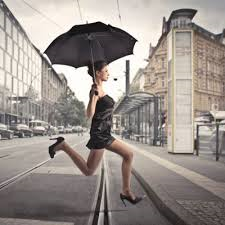 